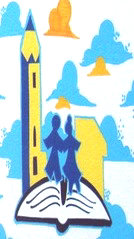       REPUBLIKA HRVATSKA, ŽUPANIJA ZAGREBAČKA      OSNOVNA ŠKOLA JOSIPA ZORIĆA Josipa Zorića 86, 10370 Dugo Selo      Tel: 01 2753 604,  01 2753 847  Fax: 01 2774 146                        skola@os-jzorica-dugo-selo.skole.hr                   	 O I B: 74844839446         I B A N: HR3423600001102124331___________________________________________________________________________KLASA: 003-08/21-01/01URBROJ: 238/07-07-21-02U Dugom Selu 7. listopada 2021.	                                              Z A P I S N I Ksa 1. konstituirajuće sjednice Vijeća roditelja, koja je održana u četvrtak, 7. listopada 2021., u 17 sati u blagovaonici  škole, uz pridržavanje epidemioloških mjera (nošenje maski za lice i minimalni razmak od dva metra među članovima Vijeća roditelja).Nazočni:ravnateljica Mara Mamuza33 roditelja (potpisna lista u prilogu)Zapisničar: Marija Sekur Harcet,  učiteljica razredne nastave	Sjednicu je otvorila ravnateljica Mara Mamuza i pozdravila roditelje te im zahvalila na dolasku i aktivnom uključenju u rad škole. Utvrdila je postojanje kvoruma za održavanje 1. konstituirajuće sjednice Vijeća roditelja i predložila je za raspravu i razmatranje predložen sljedećiDnevni redPotvrda mandata članovima Vijeća roditelja te izbor predsjednika i zamjenika     predsjednika,Razmatranje Godišnjeg plana i programa za 2021./2022. godinuRazmatranje Školskog kurikuluma za 2021./2022. godinuIzvješće o stanju sigurnosti, provođenju preventivnih programa te mjerama poduzetim u cilju zaštite prava učenika, ravnateljica Mara MamuzaPitanja, prijedlozi i ostalo     ZAKLJUČAK: Nazočni članovi Vijeća roditelja jednoglasno usvajaju predloženi dnevni red 1.  konstituirajuće sjednice Vijeća roditelja bez dopuna i primjedbi.RAD PREMA UTVRĐENOM DNEVNOM REDU:Ad 1) Potvrda mandata članovima Vijeća roditelja te izbor predsjednika i zamjenika     predsjednikaRavnateljica Mara Mamuza objasnila je ulogu predsjednika i zamjenika te način provedbe izbora predsjednika i zamjenika predsjednika Vijeća roditelja. Podsjetila je članove Vijeća roditelja, prošlogodišnja predsjednica je bila gospođa Dragana Šimić predstavnica prošlogodišnjeg 2. a razreda, a zamjenik je bio gospodin Marko Dolenec, predstavnik prošlogodišnjeg 8. e razreda.Na poziv ravnateljice Mare Mamuze za prijedloge izbora predsjednika Vijeća roditelja predložen je gospodin Marko Dolenec, predstavnik 7. e razreda. Svi članovi jednoglasno su prihvatili prijedlog, kao i predloženi kandidat, konstatirano je da je za predsjednika Vijeća roditelja izabran gospodin Marko Dolenec. Na poziv za prijedloge izbora zamjenika predsjednika predložen je gospodin Marko Berić, predstavnik 3. c razreda. Glasovanjem roditelji su jednoglasno prihvatili prijedlog za zamjenika gospodina Marka Belića, predstavnika 3. c razreda. Kandidat je prihvatio kandidaturu.Zaključak: Članovi Vijeća roditelja glasali su o imenovanju predsjednika i zamjenika predsjednika Vijeća roditelja te je za predsjednika Vijeća roditelja imenovan Marko Dolenec, predstavnik 7. e razreda, a za zamjenika imenovan je gospodin Marko Berić, predstavnik 3. c razreda.Daljnje vođenje sjednice po točkama dnevnog reda nastavlja izabrani predsjednik Vijeća roditelja Marko Dolenec.Ad 2) Razmatranje Godišnjeg plana i programa za  2021./2022. godinu, ravnateljica Mara MamuzaGodišnji plan i program Škole za školsku godinu 2021./2022. bio je dostupan na mrežnoj stranici Škole te su članovi Vijeća roditelja imali mogućnost uvida u dokument pri čemu se vodilo računa o propisima vezanim uz zaštitu osobnih podataka.Ravnateljica Mara Mamuza predstavila je prijedlog Godišnjeg plana i programa za školsku godinu 2021./2022. Godišnji plan i program rada definira ustrojstvo rada škole, podatke o djelatnicima i tjednim i godišnjim zaduženjima odgojno-obrazovnih djelatnika, organizaciju rada Škole, godišnji kalendar rada, tjedni i godišnji broj sati po razredima i oblicima odgojno-obrazovnog rada. Godišnji plan i program rada sadržava planove rada ravnatelja, odgojno-obrazovnih i ostalih radnika, plan rada Školskog odbora i ostalih stručnih tijela, plan stručnog osposobljavanja i usavršavanja, podatke o ostalim aktivnostima u funkciji odgojno-obrazovnog rada i poslovanja školske ustanove te na kraju, razvojni plan rada Škole.Nakon usvajanja na Školskom odboru, Godišnji plan i program šalje se u Ministarstvo znanosti i obrazovanja. Zaključak: Članovi Vijeća roditelja upoznati su sa sadržajem Godišnjeg plana i programa Škole za školsku godinu 2021./2022.Ad 3)  Razmatranje Školskog kurikuluma za 2021./2022. godinu, ravnateljica Mara Mamuza	Školski kurikulum za školsku godinu 2021./2022. bio je dostupan na mrežnoj stranici Škole te su članovi Vijeća roditelja imali mogućnost uvida u dokument pri čemu se vodilo računa o propisima vezanim uz zaštitu osobnih podataka.	Ravnateljica Mara Mamuza predstavila je Školski kurikulum za školsku godinu 2021./2022. Školski kurikulum sadržava kurikulume izborne nastave, dodatne nastave, dopunske nastave, izvannastavnih aktivnosti, svih oblika izvanučioničke nastave te projekte i programe koje škola provodi i u kojima sudjeluje u ovoj školskoj godini. Navedeni školski projekti i programi su  edukativnog, ekološkog, preventivnog, istraživačkog te kulturno-umjetničkog karaktera, a cilj im je omogućiti i poticati cjeloviti razvoj, napredovanje i uključenost učenika.	Nakon usvajanja Kurikuluma na Školskom odboru, Školski kurikulum šalje se u Ministarstvo znanosti i obrazovanja.Zaključak: Članovi Vijeća roditelja upoznati su sa sadržajem Školskog kurikuluma za školsku godinu 2021./2022.Ad 4) Izvješće o stanju sigurnosti, provođenju preventivnih programa te mjerama poduzetim u cilju zaštite prava učenika, ravnateljica Mara MamuzaRavnateljica Mara Mamuza izvijestila je članove Vijeća roditelja o stanju sigurnosti u školi te poduzetim mjerama u cilju zaštite prava učenika, prema redoslijedu zadanih elemenata:Na temelju članka 24. stavka 2. Pravilnika o načinu postupanja odgojno-obrazovnih radnika školskih  ustanova  u  poduzimanju  mjera  zaštite  prava  učenika  te  prijave  svakog  kršenja  tih prava  nadležnim  tijelima  i  Protokola  o  postupanju  u  slučaju  zlostavljanja  i  zanemarivanje djece (zaključak Vlade RH 13. 11. 2014.) ravnatelj škole podnosi izvještaj o stanju sigurnosti, provođenju preventivnih programa te mjerama poduzetim u cilju zaštite prava učenika. S ovim Pravilnikom upoznati su svi djelatnici Škole. Izvještaj obuhvaća drugo obrazovno razdoblje školske godine 2020./2021. Tijekom drugog obrazovnog razdoblja školske godine 2020./2021. uspješno su poduzete sve mjere iz Programa zaštite prava učenika. Ciljano i kontinuirano provodili su se planirani preventivni programi. Neki ipak nisu realizirani zbog epidemiološke situacije što je vidljivo u izvješću koje se nalazi u prilogu ovog Izvještaja. Nositelji realizacije bili su svi učitelji škole, stručni suradnici i osobe uključene u stručno osposobljavanje. Iz epidemioloških razloga vanjski suradnici (liječnici, medicinske sestre i djelatnici policijske postaje)  ove su godine ograničeno sudjelovali u provedbi istih. ZAKLJUČAK: Članovi Vijeća roditelja dobili su uvid u stanje sigurnosti u školi i provođenju mjera u cilju zaštite prava učenika, uz najavu provođenja Vježbe evakuacije u listopadu 2021. godine.Ad 6) Pitanja, prijedlozi i ostaloČlanica Vijeća roditelja Rončević pitala je za mogućnost dobivanja potvrde o školovanju u svrhu besplatnog putovanja vlakom na što je ravnateljica odgovorila da je to neupitno i da slobodno mogu zatražiti potvrdu u tajništvu škole.Članica Vijeća roditelja 5. e razreda pitala je postoji li mogućnost da učenici poslije izborne nastave Njemačkog jezika i Informatike ostanu u nekom prostoru škole i čekaju svoju redovnu nastavu. Ravnateljica je potvrdila tu mogućnost i naglasila da je knjižnica škole uvijek otvorena za učenike,  neovisno o tome jesu li knjižničari u školi ili ne.Drugih pitanja i prijedloga nije bilo te je sjednica Vijeća roditelja zaključena u 18 sati.  dovršeno -Zapisničarka:							       Ravnateljica:_________________  					        _______________Marija Sekur Harcet, učiteljica razredne nastave                           Mara Mamuza, dipl. defektologRbAKTIVNOSTIVREMENIKNOSITELJI1Kućni red Školeponoviti pravila na početku 2. polugodišta učenicima i roditeljima na roditeljskim sastancima2. polugodišteravnateljučitelji 1. – 8. razredastručni suradnici2Pedagoške mjereOpomena – 11Ukor – 2Strogi Ukor – 0Preseljenje u drugu školu – 02. polugodišteravnateljučitelji 1. – 8. razredastručni suradnici3Provođenje preventivnih programa- e-Sigurnost i medijska pismenost – radionice i predavanja- program prometne kulture- Dan ružičastih majica – prevencija vršnjačkog nasilja - Mjesec borbe protiv ovisnosti – učenicima 5. – 8. razreda putem Teamsa podijeljeni su upitnici, radni listovi i brošure na temu ovisnosti i promoviranje zdravih stilova života - na Vijeću učenika sustavno je obrađivana tema tolerancije - međuresorna suradnja i koordinacija u području sprečavanja nasilja i drugih ugrožavajućih ponašanja na lokalnoj razini – policija i svi dionici odgojno-obrazovnog rada (vrtići, osnovne i srednje škole,  Centar za socijalnu skrb), sastanci uživo i na daljinu- stručne suradnice provele su s učenicima nižih i viših razreda radionice na temu „Što da radim kad se bojim?“ u svrhu podrške učenicima nakon potresa i pandemije koronavirusa) te pomoći djeci u suočavanju sa stresnim događajima- roditeljski sastanci na daljinu putem Teamsa (brošure za roditelje i djecu, radi listovi za roditelje i djecu 1. – 8. razreda) - sudjelovanje u provedbi istraživanja „Europska inicijativa praćenja debljine u djece“   - program „Škole za Afriku“   2. polugodišteravnateljučitelji 1. – 8. razredastručni suradnici4Provođenje epidemioloških mjeraNastava je do kraja nastavne godine (zbog pandemije koronavirusa) organizirana tako da učenici pojedinog razrednog odjela od ulaska u školu do završetka nastave imaju vrlo ograničene kontakte s učenicima iz drugih razrednih odjela. Epidemiološka situacija tijekom drugog obrazovnog razdoblja bila je vrlo zadovoljavajuća tako da zadnjih mjesec dana nastave praktično nismo imali niti jednog učenika u izolaciji, odnosno samoizolaciji. 2. polugodišteravnateljučitelji 1. – 8. razredastručni suradniciostalo školsko osoblje5Dežurstva organizirano stalno dežurstvo na ulazu u škole, porta – pomoćno osobljedežurni učitelji na ulazu i u svim unutarnjim prostorima škole kada ih koriste učeniciraspored dežurstva učitelja je javan i dostupan na vidljivom mjesturavnateljučitelji 1. – 8. razredastručni suradniciostalo školsko osoblje6Suradnja sa Centrom za socijalnu skrb - suradnja se provodi kontinuirano tijekom školske godine s djelatnicima Centra za socijalnu skrb (dopisi, izvješća o učenicima, telefonski razgovori) 2. polugodišteravnateljstručni suradnicidjelatnici socijalne skrbi7Suradnja s policijom u Projektu međuresorne suradnje ravnateljstva policije i lokalne zajednice u području sprečavanja nasilja i drugih ugrožavajućih ponašanja na lokalnoj razini – policija i svi dionici odgojno-obrazovnog rada (vrtići, osnovne i srednje škole, Centar za socijalnu skrb), sastanci uživo i na daljinupo potrebi suradnja sa policijskim djelatnicima maloljetničke delinkvencije i kontakt-policajaca, izvješća o događajima i prijave o nasilju među djecom i mladima prema Protokolu o postupanju u slučaju nasilja među djecom i mladima2. polugodišteravnateljstručni suradnicidjelatnici policije8Suradnja sa zdravstvenim ustanovamaprovedena edukacija: „Edukacija za nemedicinsko osoblje – Reanimacija osnovnih vitalnih funkcija“kontinuirana suradnja djelatnika škole (razrednici, stručne suradnice i ravnateljica) sa školskom liječnicom, Psihijatrijskom bolnicom za djecu i mlade, Poliklinikom za zaštitu djece i mladih, Poliklinikom za rehabilitaciju slušanja i govora Suvag, Centrom za odgoj i obrazovanje  „Vinko Bek“ 6. 7. 2021.ravnateljučitelji 1. – 8. razredadjelatnici Prve pomoći9Vježbe evakuacijeSvi djelatnici bili su upoznati s evakuacijskim izlazima, mehanizmom otvaranja evakuacijskih vrata, pravilima ponašanja tijekom i nakon potresa, a također su bili dužni upoznati učenike i pripremiti ih. Način – aktivacija školskog zvona 3 puta po 15 sekundi s prekidom od 5 sekundi.provedene vježbe evakuacije: a) najavljene  b) nenajavljene14. siječnja 2021.21. 1.  – 2. i 4. razredi26. 1.   – 1. i 3. razredi29. 1. –1. i 3. razredi ujutro, a 2. i 4. poslijepodne5.veljače:2., 4., 6., 8. razredi ujutro1., 3., 5., 7. razredi poslijepodneravnateljučitelji 1. – 8. razredastručni suradniciostalo školsko osobljevatrogasci10Stanje zgrade, atesti, sigurnost zgradeprovjera stanja zgrade nakon potresa:Izvješće o pregledu građevine glede upotrebljivosti i stanja konstrukcije (seizmička otpornost građevine NIJE SMANJENA te da NE postoji opasnost od urušavanja i veće opasnosti).             Zgrada je UPORABLJIVA.Atesti: ispitivanje sustava zaštite od munje, ispitivanje hidrantske mreže, sigurnosne panik rasvjete, ispitivanje protupožarnih vrata, ispitivanje vatrodojavnog sustava, ispitivanje nepropusnosti plinskih instalacija, ispitivanje plinodetekcije.siječanj 2021. siječanj, svibanjravnateljovlaštene stručne osobe11Alarmi, kamereistaknuta obavijest na ulazu i u unutrašnjosti škole da se prostor nadzire sustavom tehničke zaštiteredovno održavanjeraspolaganje snimkama samo ovlaštene osobe2. polugodišteravnatelj, ovlaštene osobeZaključno: Stanje sigurnosti u školi je sigurno i zadovoljavajuće.Zaključno: Stanje sigurnosti u školi je sigurno i zadovoljavajuće.Zaključno: Stanje sigurnosti u školi je sigurno i zadovoljavajuće.Zaključno: Stanje sigurnosti u školi je sigurno i zadovoljavajuće.